О внесении изменений в постановление администрации города Канска от 02.10.2020 № 873В целях приведения правовых актов города в соответствие с действующим законодательством, в соответствии с Федеральным законом от 27.07.2010 № 210-ФЗ «Об организации предоставления государственных и муниципальных услуг», Земельным кодексом Российской Федерации, Постановлением администрации г. Канска от 19.10.2010 № 1760 «Об утверждении Порядка разработки и утверждения административных регламентов предоставления муниципальных услуг», руководствуясь статьями 30, 55 Устава города Канска, ПОСТАНОВЛЯЮ::           1. Внести в приложение к постановлению администрации города Канска от 02.10.2020 № 873 «Об утверждении административного регламента предоставления муниципальной услуги по выдаче разрешения на размещение объектов, виды которых утверждены Правительством Российской Федерации, размещение которых может осуществляться на землях или земельных участках, находящихся в государственной и муниципальной собственности, без предоставления земельных участков и установления сервитутов согласно приложению» следующие изменения:          1.1. Подпункт 2 пункта 3.6. изложить в новой редакции: «2) специалист отдела в соответствии со способом получения результата Муниципальной услуги, указанным в Заявлении, осуществляет следующие действия: регистрацию разрешения на размещение Объекта (решения об отказе в выдаче разрешения на размещение Объекта);в течении одного рабочего дня со дня принятия решения выдает лично Заявителю или уполномоченному представителю Заявителя разрешение на размещение Объекта (решение об отказе в выдаче разрешения на размещение Объекта) или передает организации почтовой связи для последующей отправки Заявителю заказным письмом, либо направляет в форме электронного документа Заявителю. В случае, если заявление подано через МФЦ, результат предоставления Муниципальной услуги направляется в адрес МФЦ для выдачи заявителю;»         1.2. Подпункт 6 пункта 2.6. приложения к Постановлению изложить в новой редакции:«6) В Заявлении указываются: фамилия, имя и отчество (при наличии), место жительства Заявителя и реквизиты документа, удостоверяющего личность (в случае если Заявление подается физическим лицом либо индивидуальным предпринимателем);наименование, место нахождения, организационно-правовая форма Заявителя (в случае если Заявление подается юридическим лицом); фамилия, имя и отчество (при наличии), место жительства Заявителя, реквизиты документа, подтверждающего его полномочия, и документа, удостоверяющего личность (в случае если Заявление подается представителем Заявителя); почтовый адрес, адрес электронной почты (при наличии), номер телефона для связи с Заявителем или представителем Заявителя; вид Объекта, предполагаемого к размещению, в соответствии с Постановлением Правительства Российской Федерации от 03.12.2014 № 1300 «Об утверждении перечня видов Объектов, размещение которых может осуществляться на землях или земельных участках, находящихся в государственной или муниципальной собственности, без предоставления земельных участков и установления сервитутов»; кадастровый номер Земельного участка (указывается при его наличии в случаях, если планируется размещение Объекта на Земельном участке или его части); кадастровый номер квартала (указывается в случае, если планируется размещение Объекта на землях, кадастровый учет которых в установленном порядке не осуществлен);предполагаемый срок размещения Объекта;способ получения разрешения (почтовым отправлением или нарочно либо в форме электронного документа) или решения об отказе в выдаче разрешения.Обращение за получением муниципальной услуги и предоставление муниципальной услуги могут осуществляться с использованием электронных документов, подписанных электронной подписью в соответствии с требованиями Федерального закона от 06.04.2011 № 63-ФЗ «Об электронной подписи» и требованиями Федерального закона от 27.07.2010 № 210-ФЗ «Об организации предоставления государственных и муниципальных услуг».1.3. Пункт 2.7. изложить в новой редакции «Основания для отказа в предоставлении Услуги:1)Несоответствие размещаемого Объекта утвержденным документам территориального планирования; 2)Несоответствие предполагаемого к размещению Объекта видам Объектов, утвержденным Постановлением Правительства Российской Федерации от 03.12.2014 № 1300 «Об утверждении перечня видов объектов, размещение которых может осуществляться на землях или земельных участках, находящихся в государственной или муниципальной собственности, без предоставления земельных участков и установления сервитутов»; 3) Земельный участок, на использование которого испрашивается разрешение, предоставлен физическому или юридическому лицу; 4) заявление подано с нарушением требований, установленных пунктом 2.6. Регламента, за исключением документов, представленных заявителем по собственной инициативе.»1.4. Часть 2 добавить пунктом 2.6.1. следующего содержания «2.6.1. Не допускается требовать от заявителя: 1) представления документов и информации или осуществления действий, представление или осуществление которых не предусмотрено нормативными правовыми актами, регулирующими отношения, возникающие в связи с предоставлением государственных и муниципальных услуг; 2) представления документов и информации, в том числе подтверждающих внесение заявителем платы за предоставление государственных и муниципальных услуг, которые находятся в распоряжении органов, предоставляющих государственные услуги, органов, предоставляющих муниципальные услуги, иных государственных органов, органов местного самоуправления либо подведомственных государственным органам или органам местного самоуправления организаций, участвующих в предоставлении предусмотренных частью 1 статьи 1  Федерального закона  № 210-ФЗ «Об организации предоставления государственных и муниципальных услуг» государственных и муниципальных услуг, в соответствии с нормативными правовыми актами Российской Федерации, нормативными правовыми актами субъектов Российской Федерации, муниципальными правовыми актами, за исключением документов, включенных в определенный частью 6  статьи 7 Федерального закона № 210-ФЗ «Об организации предоставления государственных и муниципальных услуг» перечень документов. Заявитель вправе представить указанные документы и информацию в органы, предоставляющие государственные услуги, и органы, предоставляющие муниципальные услуги, по собственной инициативе; 3) осуществления действий, в том числе согласований, необходимых для получения государственных и муниципальных услуг и связанных с обращением в иные государственные органы, органы местного самоуправления, организации, за исключением получения услуг и получения документов и информации, предоставляемых в результате предоставления таких услуг, включенных в перечни, указанные в части 1 статьи 9 Федерального закона № 210-ФЗ «Об организации предоставления государственных и муниципальных услуг»; 4) представления документов и информации, отсутствие и (или) недостоверность которых не указывались при первоначальном отказе в приеме документов, необходимых для предоставления государственной или муниципальной услуги, либо в предоставлении государственной или муниципальной услуги, за исключением следующих случаев: а) изменение требований нормативных правовых актов, касающихся предоставления государственной или муниципальной услуги, после первоначальной подачи заявления о предоставлении государственной или муниципальной услуги; б) наличие ошибок в заявлении о предоставлении государственной или муниципальной услуги и документах, поданных заявителем после первоначального отказа в приеме документов, необходимых для предоставления государственной или муниципальной услуги, либо в предоставлении государственной или муниципальной услуги и не включенных в представленный ранее комплект документов; в) истечение срока действия документов или изменение информации после первоначального отказа в приеме документов, необходимых для предоставления государственной или муниципальной услуги, либо в предоставлении государственной или муниципальной услуги; г) выявление документально подтвержденного факта (признаков) ошибочного или противоправного действия (бездействия) должностного лица органа, предоставляющего государственную услугу, или органа, предоставляющего муниципальную услугу, государственного или муниципального служащего, работника многофункционального центра, работника организации, предусмотренной частью 1.1 статьи 16 Федерального закона  № 210-ФЗ «Об организации предоставления государственных и муниципальных услуг», при первоначальном отказе в приеме документов, необходимых для предоставления государственной или муниципальной услуги, либо в предоставлении государственной или муниципальной услуги, о чем в письменном виде за подписью руководителя органа, предоставляющего государственную услугу, или органа, предоставляющего муниципальную услугу, руководителя многофункционального центра при первоначальном отказе в приеме документов, необходимых для предоставления государственной или муниципальной услуги, либо руководителя организации, предусмотренной частью 1.1 статьи 16 Федерального закона  № 210-ФЗ «Об организации предоставления государственных и муниципальных услуг», уведомляется заявитель, а также приносятся извинения за доставленные неудобства; 5) предоставления на бумажном носителе документов и информации, электронные образы которых ранее были заверены в соответствии с пунктом 7.2 части 1 статьи 16 Федерального закона  № 210-ФЗ «Об организации предоставления государственных и муниципальных услуг», за исключением случаев, если нанесение отметок на такие документы либо их изъятие является необходимым условием предоставления государственной или муниципальной услуги, и иных случаев, установленных федеральными законами.».       2. Ведущему специалисту Отдела культуры администрации г. Канска (Нестерова Н.А.) опубликовать настоящее Постановление в газете «Канский вестник» и разместить на официальном сайте муниципального образования город Канск в сети Интернет.       3. Контроль за исполнением настоящего постановления возложить на заместителя главы города по общим вопросам С.В. Обверткину.       4. Настоящее постановление вступает в силу со дня официального опубликования.	Глава города Канска                                                                      А.М. Береснев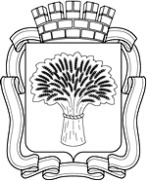 Российская ФедерацияАдминистрация города Канска
Красноярского краяПОСТАНОВЛЕНИЕРоссийская ФедерацияАдминистрация города Канска
Красноярского краяПОСТАНОВЛЕНИЕРоссийская ФедерацияАдминистрация города Канска
Красноярского краяПОСТАНОВЛЕНИЕРоссийская ФедерацияАдминистрация города Канска
Красноярского краяПОСТАНОВЛЕНИЕ23.06.2022 г.                            №667